                                 Bestuursvergadering TTC De Pinte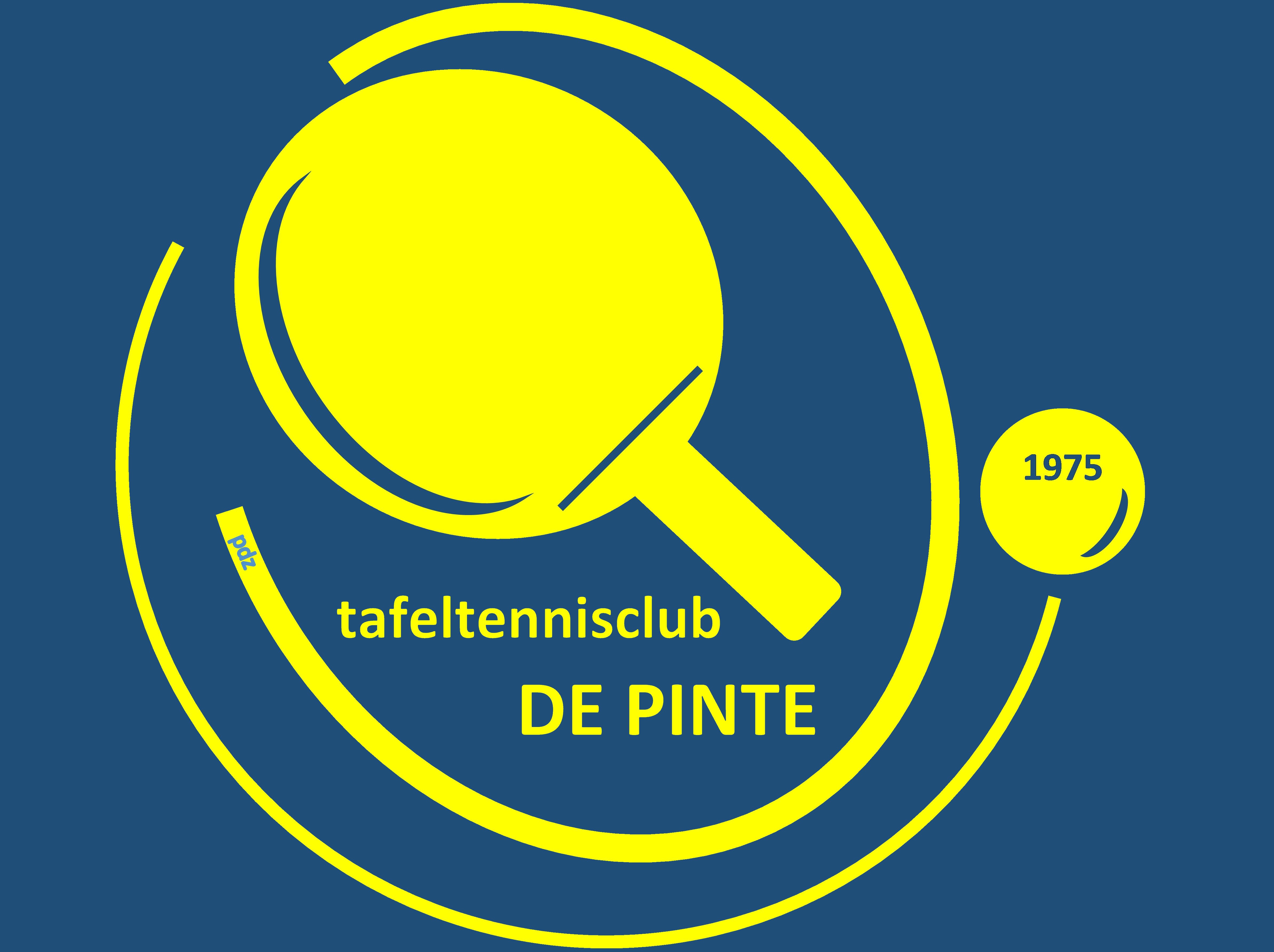 1. Te onthoudenVolgorde verkoop tafels: Jan, RudyRobot met doos 50 balletjes in leen (momenteel in bruikleen bij Tyrone – 2e bij Thorben). Benny en Rudy contacteren beiden om de robots terug te brengen naar het OCPGeïnteresseerde speler die enkel op zaterdag wil komen. Hier maken we geen onderscheid hoe vaak ze willen trainen of niet. Tarieven na nieuwjaar: 70 competitie, 50 jeugd & recreanten. Sociaal tarief: 30 euro na persoonlijk gesprek over motivatie.Geen verhuur tafels voor buiten gebruik OCPCompetitieballen :  blijven witte ballen. Bestellen bij Bram(?)/TTshop(?)Recreant-reserves krijgen één competitie-truitje Benny maakt een voorstel voor documentje met vaste agenda + to-do’s + checklist zaal/verzekeringen. Zaterdagmatchen in combinatie met vakanties in oog houden voor kalendervergadering. Roland.We organiseren wijnproeverij maart - april 2022.Makro Leuksteuntje meer promoten! Bijv. bij AV, beginseizoensbrief,…2. Overlopen verslag vorige vergaderingBestuursetentje: Steven stelt doodle opOok Bart en Els worden uitgenodigd3. Heraansluiting spelers en betalingenEr ontbreken nog enkele heraansluitingen en betalingen. Wordt verder opgevolgd door onze secretaris en penningmeesterMichiel Vercruyssen sluit niet meer aan. De ploegindeling wordt niet meer aangepast, dit moet kunnen opgevangen worden met de huidige ploegindeling.4. Bezetting OCPOp vrijdag 08/10 en 25/02 is slechte 1/3 van de zaal gevraagd gezien er minder dan vier ploegen thuis  spelenAlle thuiswedstrijden worden overlopen. Ook op 04/02 en 11/03 spelen we met 4 ploegen. Voor die wedstrijden wordt ook slechts 1/3 zaal aangevraagd: actie Roland5. Voeren Jeugd bij uitwedstrijdenBeurtrol aanwezigheid bestuurslid bij uitwedstrijden wordt opgesteld en door Benny digitaal overgemaakt aan iedereen van het bestuur6. Leuk steuntjeWe hebben al een mooi shoptegoed. Zal door Benny gebruikt worden voor aankopen eetfestijn. Shoptegoed geldig tot 31/10. Felix heeft ook nog tegoedbonnen t.w.v. 225 euro die moeten opgebruikt worden. 7. NieuwjaarsreceptieZaterdag 22 januari in de VeldblommeZaal vanaf 18u00Drank moet nog aangekocht worden (shoptegoed Makro?)Hapjes: Johan contacteert Els en Bart8. ClubfeestVoorzien op zaterdag 14 mei, GBS niet beschikbaar die dagZaaltje in EKE (oude basisschool op Landuit) is een mogelijkheid. Rudy informeert om het zaaltje eens samen te bekijken (ev. Op vrijdag 03/09?)9. CoronaVTTL meldt dat alle bestaande maatregelen vervallen, er zijn geen beperkingen meerEnkel voor bargebruik: zie horecaregels10. Pizza’s Benny en Rudy hebben na training met de nieuwe gerant van het vijfde kwart gesproken.Er is een akkoord om opnieuw zoals voorheen pizza’s te bakken in het oventje in de keuken.11. GaragetornooiDe aanvraag zou al op het schepencollege moeten gepasseerd zijn. Johan informeert of dit goedgekeurd is.12. One.com  Pascal heeft de inloggegevens ontvangen en zal zorgen voor verder opvolging.Johan zal hierover nog bijkomende duiding geven aan Pascal 13. WebsiteJörg is webmaster en zal eveneens instaan voor het beheer en bijwerken van infogegevens op de website. Idem wat betreft onze Facebook-pagina.  Jan zal de inloggegevens FB aan Jörg bezorgen. Pascal  zal fungeren als contactpersoon bestuur-webmasterJohan nodigt Jörg uit op onze volgende bestuursvergadering zodat hierover correcte afspraken kunnen gemaakt worden 14. Samenwerking TTshop BEST TTSZij zouden eens op de club ter plaatse kunnen komen met materiaal => als dit zou kunnen in september zou dat zeer interessant zijnRudy informeert of 14 (of 21) september mogelijk is15. MateriaalNazicht van al ons materiaal op dinsdag 14/09 om 19u30 in OCP. Kapotte netten en scoreborden worden vervangen door nieuwe.Ook de tweedehands paletjes moeten eens dringend nagekeken en hersteld worden.16. EetfestijnOp 10/10 in de GBS, zowel eten ter plaatse als afhaal mogelijkMenu en prijzen liggen vastEen pak vrijwilligers nodig op 10/10Pascal dient aanvraag vrijwilligersverzekering in17. StageGaat door op vr 05, za 06 en zo 07 novemberEigen jeugd en nieuwe jeugd De Pinte en omliggende gemeentesLocatie: VBS (tafels moeten vervoerd worden)Zowel training als nevenactiviteiten ’s avondsSubsidiedossier ingediend door BennyVerdere uitwerking en opvolging door werkgroep Volgende vergaderingen:30/9 bij Johan28/10 bij Rudy25/11 bij Benny6/1 bij David3/2 bij Felix3/3 bij Jan31/3 bij Pascal28/4 bij Roland2/6 bij StevenDatum26/08/2021 20u15PlaatsStevenAanwezigRoland, Steven, David, Benny, Pascal, Johan, Jan, Rudy en FelixVerontschuldigd-NotulistJohan